Mandat de recherche en résidenceEdition 2024Date limite de dépôt des candidatures : 8 septembre 2024Fiche de renseignementsVeuillez :Soit remplir tous les champs ci-dessous et insérer votre signature électronique dans la case prévue à cet effetSoit imprimer, compléter, signer et scanner ce document.Renseignements personnelsNOM : Prénom : Comment avez-vous eu connaissance de cet appel ? Téléphone : E-mail : Renseignements relatifs aux étudesEtablissement d’enseignement supérieur : Discipline / Département : Intitulé du diplôme de deuxième cycle : Titre du mémoire : Nom du.de la (ou des) promoteur.trice(s) : Note obtenue au mémoire : Dossier de candidatureTitre du projet de recherche (veillez à indiquer exactement le même titre que dans la fiche de description du projet de recherche) : Pour être recevable, le dossier de candidature doit comporter :La fiche de renseignements personnels et le formulaire de description du projet de recherche dûment complétés ;Un document officiel de l’établissement d’enseignement supérieur attestant des notes obtenues pour le deuxième cycle ;Une copie électronique anonymisée du mémoire contenant un résumé de celui-ci.Protection des donnéesVos données à caractère personnel sont collectées, conformément à la Charte vie privée du CSA, dans le cadre de notre mission d’intérêt public d’étude et de recherche en rapport avec le domaine des médias audiovisuels (Conditions d’utilisation du site internet du CSA – CSA Belgique). Elles seront conservées jusqu’à la désignation du ou de la lauréat.e du mandat de recherche en résidence, sauf pour le ou la lauréat.e, pour qui elles seront conservées pour toute la durée des traitements nécessaires à la conclusion et à l’exécution du contrat de travail qui lui sera proposé.Règlement en ligne sur notre site internetDate : 	Signature : 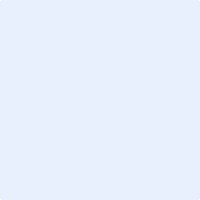 